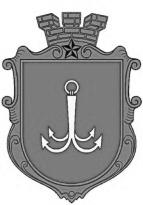 ОДЕСЬКА МІСЬКА РАДАПОСТІЙНА КОМІСІЯЗ ПИТАНЬ ПЛАНУВАННЯ, БЮДЖЕТУ І ФІНАНСІВ ________________№_________________на №______________від______________┌						┐ПРОТОКОЛ засідання комісії15.09.2021 року            09-00                каб. 307Присутні:Звягін Олег Сергійович Ієремія Василь Володимирович Макогонюк Ольга Олександрівна  Мороховський Вадим Вікторович Танцюра Дмитро Миколайович Запрошені:СЛУХАЛИ: Інформацію заступника міського голови - директора Департаменту фінансів Одеської міської ради Бедреги С.М.  по коригуванню бюджету Одеської міської територіальної громади на 2021 рік за листом Департаменту фінансів № 04-14/261/1515 від 14.09.2021 року.Виступили: Потапський О.Ю., Жеман Д.О., Ієремія В.В.  Голосували за наступні коригування бюджету Одеської міської територіальної громади на 2021 рік:Департаментом міського господарства Одеської міської ради надані пропозиції (копія листа додається) щодо необхідності визначення у бюджеті Одеської міської територіальної громади на 2021 рік за рахунок коштів загального фонду додаткових бюджетних призначень у сумі 58 474 500 грн для комунальних підприємств міста, підпорядкованих Департаменту міського господарства Одеської міської ради.Враховуючи наявний фінансовий ресурс, пропонуємо збільшити бюджетні призначення загального фонду у сумі 30 549 700 грн для виплати заробітної плати з нарахуваннями працівникам комунальних підприємств житлово-комунального господарства згідно з додатком до листа Департаменту міського господарства Одеської міської ради:Визначення додаткових бюджетних призначень у сумі 30 549 700 грн пропонуємо за рахунок відповідного зменшення бюджетних призначень загального фонду бюджету, визначених за КПКВКМБ 3710160 «Керівництво і управління у відповідній сфері у містах (місті Києві), селищах, селах, об`єднаних територіальних громадах» (оплата праці з нарахуваннями) по Департаменту фінансів Одеської міської ради як резервні видатки на виплату матеріальної допомоги для вирішення соціально-побутових питань та нарахувань на неї посадовим особам та службовцям виконавчих органів Одеської міської ради та на резервні виплати для забезпечення видатків на заробітну плату з нарахуваннями на нерозподілену штатну чисельність.За – одноголосно. ВИСНОВОК: Погодити коригування бюджету Одеської міської територіальної громади на 2021 рік за листом Департаменту фінансів Одеської міської ради № 04-14/261/1515 від 14.09.2021 року.СЛУХАЛИ: Інформацію заступника міського голови - директора Департаменту фінансів Одеської міської ради Бедреги С.М.  щодо поправок до проєкту рішення «Про внесення змін до рішення Одеської міської ради від 24.12.2020 року № 13-VIII «Про бюджет Одеської міської територіальної громади на 2021 рік». Голосували за поправки до проєкту рішення «Про внесення змін до рішення Одеської міської ради від 24.12.2020 року № 13-VIII «Про бюджет Одеської міської територіальної громади на 2021 рік»: За – одноголосно.ВИСНОВОК: Внести поправку №3  до проєкту рішення «Про внесення змін до рішення Одеської міської ради від 24.12.2020 року № 13-VIII «Про бюджет Одеської міської територіальної громади на 2021 рік» (поправка додається).СЛУХАЛИ: Інформацію щодо зауважень Юридичного департаменту до проекту рішення «Про виділення Комунальному підприємству «Теплопостачання міста Одеси» коштів з бюджету Одеської міської територіальної громади на 2021 рік у частині компенсації витрат на надання населенню та іншим групам споживачів м. Одеси послуг із централізованого опалення та постачання теплової енергії, що становлять загальний економічний інтерес» (лист  № 253/вих. від 14.09.2021 року).Виступили: Мороховський В.В., Ієремія В.В.Голосували за висновок комісії:За – одноголосно.ВИСНОВОК: Інформацію щодо зауважень Юридичного департаменту до проекту рішення «Про виділення Комунальному підприємству «Теплопостачання міста Одеси» коштів з бюджету Одеської міської територіальної громади на 2021 рік у частині компенсації витрат на надання населенню та іншим групам споживачів м. Одеси послуг із централізованого опалення та постачання теплової енергії, що становлять загальний економічний інтерес» прийняти до відома та рекомендувати для розгляду даний проєкт рішення з урахуванням цих зауважень. СЛУХАЛИ: Інформацію щодо розгляду протоколу засідання робочої групи Одеської міської ради VIII скликання з розгляду пропозицій депутатів щодо використання коштів Депутатського фонду від 14.09.2021 року (лист секретаря ради, голови робочої групи Одеської міської ради VIII скликання з розгляду пропозицій депутатів щодо використання коштів Депутатського фонду Коваля І.М. № 211/вих.-мр від 14.09.2021 року).Голосували за коригування бюджету Одеської міської територіальної громади на 2021 рік за протоколом засідання робочої групи Одеської міської ради VIII скликання з розгляду пропозицій депутатів щодо використання коштів Депутатського фонду від 14.09.2021 року:За – одноголосно.ВИСНОВОК: Погодити коригування бюджету Одеської міської територіальної громади на 2021 рік за протоколом засідання робочої групи Одеської міської ради VIII скликання з розгляду пропозицій депутатів щодо використання коштів Депутатського фонду від 14.09.2021 року. СЛУХАЛИ: Інформацію депутата Єремиці О.М. щодо внесення змін до пропозицій депутата щодо використання коштів Депутатського фонду. Виступили: Мороховський В.В., Іжремія В.В.ВИСНОВОК: Підтримати пропозицію депутата Єремиці О.М.Голосували за поправки до проєкту рішення «Про внесення змін до рішення Одеської міської ради від 24.12.2020 року № 13-VIII «Про бюджет Одеської міської територіальної громади на 2021 рік»: За – одноголосно.ВИСНОВОК: Підтримати поправку № 4 до проєкту рішення «Про внесення змін до рішення Одеської міської ради від 24.12.2020 року                № 13-VIII «Про бюджет Одеської міської територіальної громади на           2021 рік»  (поправка додається). Заступникголови комісії							В.В.Мороховський Секретар комісії							О.О.Макогонюкпл. Думська, 1, м. Одеса, 65026, УкраїнаБедрегаСвітлана Миколаївна заступник міського голови -  директор Департаменту фінансів Одеської міської ради;ЖеманДмитро Олександрович заступник міського голови; МостовськихНаталія Іванівна- директор Департаменту міського господарства Одеської міської ради;ЄремицяОлексій Миколайович депутат Одеської міської ради. Найменування КПКВКМБ та комунальних підприємствСума, грн1213242 «Інші заходи у сфері соціального захисту і соціального забезпечення»+700 000Комунальне підприємство «Спеціалізоване підприємство комунально-побутового обслуговування»+700 0001216030 «Організація благоустрою населених пунктів»+ 29 288 400Комунальне підприємство «Міськзелентрест»+ 15 125 900Комунальне підприємство «Міські дороги»+ 8 276 100Комунальне підприємство «Одеське електротехнічне експлуатаційно-монтажне підприємство»+ 1 223 200Комунальне підприємство «Сервісний центр»+ 833 200Комунальне підприємство «Спеціалізоване підприємство комунально-побутового обслуговування»+ 3 380 000Комунальне підприємство електричних мереж зовнішнього освітлення «Одесміськсвітло»+ 450 0001216090 «Інша діяльність у сфері житлово-комунального господарства»+ 561 300Комунальне підприємство «Агентство програм розвитку Одеси»+ 561 300ВСЬОГО+ 30 549 700